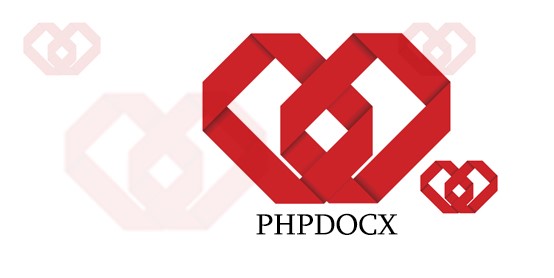 IntegratedTechnology For BusinessLorem ipsum dolor sit amet, consectetuer adipiscing elit, sed diam nonummy nibh euismod tincidunt ut laoreet dolore magna aliquam erat volutpat. Ut wisi enim ad minim veniam, quis nostrud exerci tation ullamcorper suscipit lobortis nisl ut aliquip ex ea commodo consequat.
Duis autem vel eum iriure dolor in hendrerit in vulputate velit esse molestie con-sequat, vel illum dolore eu feugiat nulla facilisis at vero eros et accumsan et iust odio dignissim qui blandit praesent luptatum zzril delenit augue duis dolore te feugait nulla facilisi. Nam liber tempor cum soluta nobis eleifend option congue nihil imperdiet doming id quod mazim placerat facer possim assum.Lorem ipsum dolor sit amet, consectetuer adipiscing elit, sed diam nonummy nibh euismod tincidunt ut laoreet dolore magna aliquam erat volutpat. Ut wisi enim ad minim veniam, quis nostrud exerci tation ullamcorper suscipit lobortis nisl ut aliquip ex ea commodo consequat.
Duis autem vel eum iriure dolor in hendrerit in vulputate velit esse molestie con-sequat, vel illum dolore eu feugiat nulla facilisis at vero eros et accumsan et iust odio dignissim qui blandit praesent luptatum zzril delenit augue duis dolore te feugait nulla facilisi. Nam liber tempor cum soluta nobis eleifend option congue nihil imperdiet doming id quod mazim placerat facer possim assum.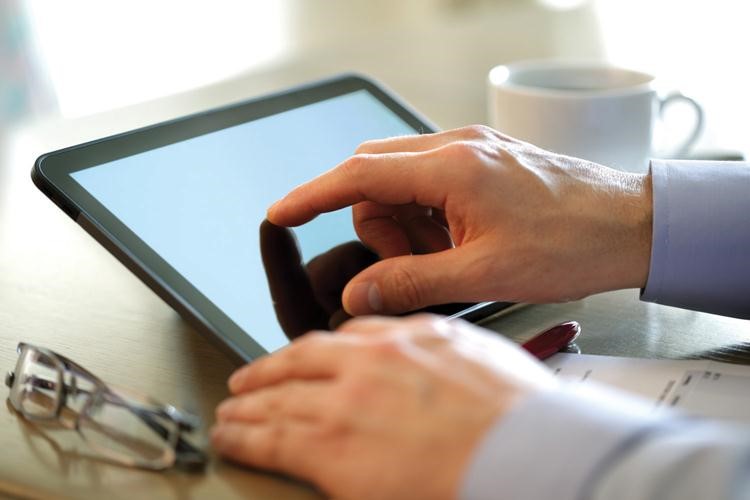 Put our services to the test, contact us for a free consultation today.*CONSULTINGNETWORKSSYSTEMSHOSTINGWEB SERVICES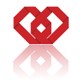 INFORMATION
TECHNOLOGYCOMPANY INFORMATION 555-543-543

* Check out de details of the offer in our website